Off Campus Housing Request Form 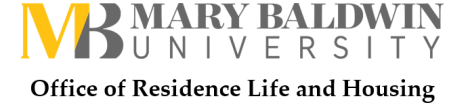 MBU ID Number: ___________________ Date of Birth (MM/DD/YYYY): _____________________ Full Name: __________________________________________________________________________ (Last) (First) (Middle Initial) Mobile Phone Number: _____________________ Home Phone Number: ______________________ Email Address: _______________________________________________________________________ Home Address: _______________________________________________________________________ City: _________________________ State: _____________________ Zip code: __________________ Establishment Date of Home Address: ____________________________________________________  Month Day Year If the address of your proposed off campus housing accommodations differs from your home address,  please provide the address below. Street Address: _______________________________________________________________________ City: _________________________ State: _____________________ Zip code: __________________ Please select the option with which you identify: ☐ I am a student who wishes to live with their parents and/or extended family within a 45-mile  radius of campus.  ☐ I am a student who has experienced a change in life status – getting married, parents of  dependent children, etc. ☐ I am a student who presents a medical need (for example, mobility issues, etc.) that cannot be  accommodated through on-campus housing. Documentation from a physician is required. ☐ Other - please explain below. To be considered to move off campus, a student must be in “good standing” academically as outlined  below and in the MBU Academic Catalog. Please select the option with which you identify. ☐ Senior – GPA higher than 2.0 ☐ Junior – GPA higher than 1.95 ☐ Sophomore – GPA higher than 1.75 ☐ End Freshman – GPA higher than 1.65 ☐ Mid- Freshman – GPA higher than 1.50Please describe your reasons for requesting to move off campus. Please include any other information  you feel is important and be as specific as possible. If you need additional space, you are welcome to  submit a separate letter clearly explaining your reasons for submitting this request in addition to any  documentation that could support your request. All supporting materials must be attached at your time  of submission. This information supplied on and with this request is, to the best of my knowledge, accurate. If false  information is submitted, I understand that my release will automatically be denied, and I will be  referred for disciplinary action. Student Signature: ________________________________ Date: ______________________________ Please email this form and any supporting documentation to the Office of Residence Life and  Housing at reslife@marybaldwin.edu, or drop it off at their office in Kable House room 113.